INDICAÇÃO Nº 793/2020Indica ao Poder Executivo Municipal estudos técnicos para construção de calçada no final do cemitério do Cabreúva na extensão da avenida da saudade, neste município.Excelentíssimo Senhor Prefeito Municipal,                       Nos termos do Art. 108 do Regimento Interno desta Casa de Leis, dirijo-me a Vossa Excelência para sugerir que, por intermédio do Setor competente, seja realizado estudos técnicos para construção de calçada no final do cemitério do Cabreúva na extensão da avenida da saudade, neste município.Justificativa:Moradores do local, em sua maioria mães e avós em contato com este vereador solicitaram melhorias como a capinação do mato no final do cemitério Cabreúva, assim como a construção de calçadas em toda a margem da avenida da saudade até o final da mesma. A reclamação é com a falta de segurança para munícipes e para os alunos que passam diariamente pelo local utilizando a rua para ir e vir. “Um local de transito diário intenso, principalmente na entrada e saída dos alunos da escola Jorge Calil”, afirmou uma mãe.Plenário “Dr. Tancredo Neves”, em 12 de março de 2.020.Celso Ávila-vereador-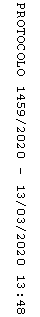 